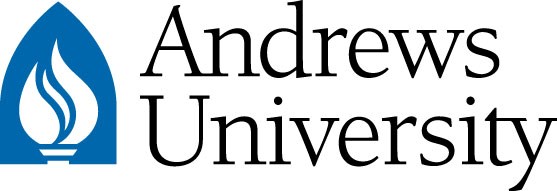 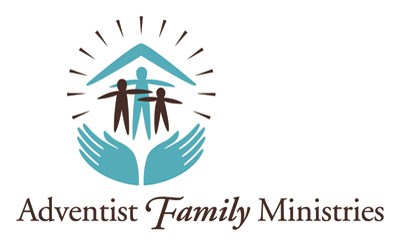 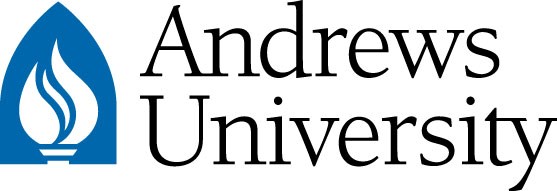 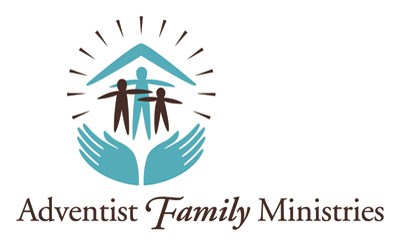 Adventist Conference of Family Research and Practice (ACFRP)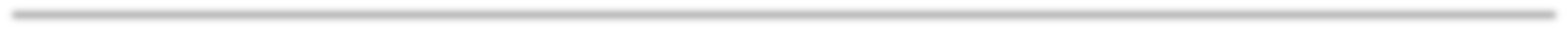 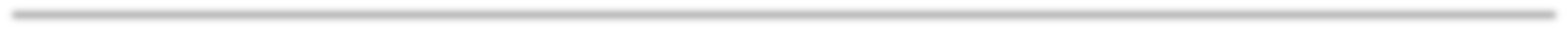 Call for Papers 2018	   Seventh-day Adventist Theological Seminary Andrews University Berrien Springs, MI Thursday, July 19 – Saturday, July 21, 2018 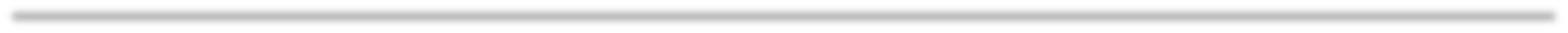 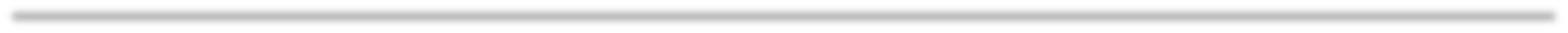 The Adventist Conference on Family Research and Practice is an annual conference held at Andrews University designed to provide professionals and Family Ministries Leaders alike the opportunity to be exposed to best practice strategies and research in the area of Family Therapy, Family Studies, Family Ministry, Social Work, and Psychology in order to enhance ministry to families.  We are interested in papers with a family-related research or practice focus for the Friday workshops, particularly those with an emphasis on integrating faith and practice.  The theme of the 2018 ACFRP conference is “Finances and the Family.”  Papers will be accepted on a variety of family-related topics, and will be reviewed by a panel of family life experts. Presenters are responsible for their own travel expenses and must register for the ACFRP Conference.    Deadline:           All abstracts must be submitted by February 28, 2018.    Process: 	Complete the following items:  A 500-word abstract including the title of the presentationFill in the attached “ACFRP Workshop Application Form 2018” e-mail both to Claudio.Consuegra@NAD.Adventist.org. register for the conference at this link: http://www.andrews.edu/sem/reled/acfrp_conference.    Presentations:  Family Research and Practice presentations will be made on Friday, July 20, 2018.     Contact: 	For additional information or clarification contact Claudio Consuegra, DMin, NAD Family Ministries Director, at Claudio.consuegra@nad.adventist.org or David Sedlacek, PhD, Professor of Family Ministry and Discipleship at Andrews University, at sedlacek@andrews.edu.    Note:   Once approved, your contact information and submission will also be provided by Claudio Consuegra to the Conference Coordinator for follow-up contact acfrp@andrews.edu 